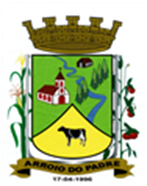 ESTADO DO RIO GRANDE DO SULPREFEITURA DE ARROIO DO PADREGABINETE DO PREFEITOLei 1.576 de 18 de Fevereiro de 2015.Autoriza o Município de Arroio do Padre a realizar abertura de Crédito Adicional Suplementar no Orçamento Municipal de 2015.O Prefeito Municipal em exercício de Arroio do Padre, Sr. Luiz Carlos Lichtnow, faz saber que a Câmara Municipal de Vereadores aprovou e eu sanciono e promulgo a seguinte lei.Art.1° Fica autorizado o Município de Arroio do Padre, Poder Executivo a realizar abertura de Crédito Adicional Suplementar no Orçamento do Município para o exercício de 2015, no seguinte programa de trabalho e respectivas categorias econômicas e conforme as quantias indicadas:03 – Secretaria de Administração, Planejamento, Finanças, Gestão e Tributos01 – Manutenção das Atividades Administrativas04 – Administração122 – Administração Geral0003 – Gestão e Manutenção das Atividades da Secretaria de Administração1.301 – Adequações e Melhorias do Centro Administrativo4.4.90.51.00.00.00 – Obras e Instalações. R$ 25.000,00 (vinte e cinco mil reais)Fonte de Recurso: 0001 – Livre07 - Secretaria de Obras, Infraestrutura e Saneamento.03 -  Melhorias Nas Condições de Tráfego26 - Transporte782 – Transporte Rodoviário0113–Trânsito e Mobilidade Urbana2.706 – Sinalização de Vias Municipais4.4.90.51.00.00.00 – Obras e Instalações. R$ 20.000,00 (vinte mil reais)Fonte de Recurso: 0001 – Livre07 - Secretaria de Obras, Infraestrutura e Saneamento.03 -  Melhorias Nas Condições de Tráfego15 - Urbanismo451 – Infraestrutura Urbana0113–Trânsito e Mobilidade Urbana2.707 – Construção de Abrigos4.4.90.51.00.00.00 – Obras e Instalações. R$ 30.000,00 (trinta mil reais)Fonte de Recurso: 0001 – LivreValor Total do Crédito Adicional Suplementar: R$ 75.000,00 (setenta e cinco mil reais)Art.2° Servirão de cobertura para o Crédito Adicional Suplementar de que trata o art. 1° desta Lei, recursos provenientesdo superávit financeiro de 2014, no valor de R$ 75.000,00 (setenta e cinco mil reais) na Fonte de Recurso: 0001 – Livre.Art.3° Esta Lei entra em vigor na data de sua publicação.Arroio do Padre, 18 de fevereiro  de 2015 Visto Técnico	Loutar Prieb                                                                                                                                                      Secretário de Administração, Planejamento                                                                                                                                                                                               Finanças, Gestão e Tributos____________________Luiz Carlos LichtnowPrefeito Municipal em Exercício